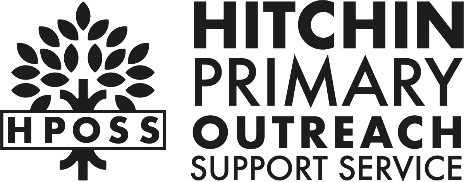 Signed: ______________________________ (school)		Date:______________________Signed: ______________________________ (parent/s)		Date:______________________There is an expectation that information on this referral has been shared with parents and they sign and date to show consent for our involvement.Please return this referral by email (password protected) to:- Sarah Lindus Lead Teacher Hitchin Primary Outreach Support Service
slindushposs@oughton.herts.sch.ukStudent Details:Student Details:Student Details:First Name:Middle Name(s):Family Name/Surname:Date of Birth:Current Year Group:Female/Male:School Details:School Details:Name of School:Date of Referral:Name of staff member completing referral:Position of staff member:Is your school Herts Steps trained?SEND (tick as appropriate)SEND (tick as appropriate)SEND (tick as appropriate)Not on SEN registerIf on SEND register, what are the main presenting needs?SEND supportIf on SEND register, what are the main presenting needs?Evidence being gathered for EHC planIf on SEND register, what are the main presenting needs?EHC plan assessment pendingIf on SEND register, what are the main presenting needs?EHC plan pendingIf on SEND register, what are the main presenting needs?EHC plan in placeIf on SEND register, what are the main presenting needs?Additional Information including diagnosisAdditional Information including diagnosisAdditional Information including diagnosisParent/Carer Details:Parent/Carer Details:Parent/Carer Details:Parent/Carer Details:Full Name:Home Tel:Mobile Tel:Work Tel:Address:Address:Email:Relationship to pupil:Parent/Carer Details:Parent/Carer Details:Parent/Carer Details:Parent/Carer Details:Full Name:Home Tel:Mobile Tel:Work Tel:Address:Address:Email:Relationship to pupil:Key Stage 1 & 2 Present Attainment:Key Stage 1 & 2 Present Attainment:Key Stage 1 & 2 Present Attainment:Key Stage 1 & 2 Present Attainment:Working Below AREWorking At AREExceeding AREReadingWritingMathsAttendance Data:% attendance % punctualityCurrent academic yearPrevious academic yearSuspensions:Suspensions:Suspensions:Start DateNo. of DaysReasonNature of concern (please tick all that apply)                           Nature of concern (please tick all that apply)                           Nature of concern (please tick all that apply)                           Nature of concern (please tick all that apply)                           Nature of concern (please tick all that apply)                           Nature of concern (please tick all that apply)                           Nature of concern (please tick all that apply)                           Nature of concern (please tick all that apply)                           Risk of school failure through disaffection/non-attendanceRisk of school failure through disaffection/non-attendanceRisk of school failure through disaffection/non-attendanceRisk of school failure through disaffection/non-attendanceRapidly deteriorating behaviourRapidly deteriorating behaviourRapidly deteriorating behaviourRapidly deteriorating behaviourImpact of their behaviour on own learningImpact of their behaviour on own learningImpact of their behaviour on own learningImpact of their behaviour on own learningLow   1    2    3    4    5    6    7    8    9   10    HighLow   1    2    3    4    5    6    7    8    9   10    HighLow   1    2    3    4    5    6    7    8    9   10    HighLow   1    2    3    4    5    6    7    8    9   10    HighImpact of their behaviour on the learning of othersImpact of their behaviour on the learning of othersImpact of their behaviour on the learning of othersImpact of their behaviour on the learning of othersLow   1    2    3    4    5    6    7    8    9   10    HighLow   1    2    3    4    5    6    7    8    9   10    HighLow   1    2    3    4    5    6    7    8    9   10    HighLow   1    2    3    4    5    6    7    8    9   10    HighImpact of their behaviour on teacher’s delivery of curriculumImpact of their behaviour on teacher’s delivery of curriculumImpact of their behaviour on teacher’s delivery of curriculumImpact of their behaviour on teacher’s delivery of curriculumLow   1    2    3    4    5    6    7    8    9   10    HighLow   1    2    3    4    5    6    7    8    9   10    HighLow   1    2    3    4    5    6    7    8    9   10    HighLow   1    2    3    4    5    6    7    8    9   10    HighRisk of suspensionRisk of suspensionRisk of suspensionRisk of suspensionLow   1    2    3    4    5    6    7    8    9   10    HighLow   1    2    3    4    5    6    7    8    9   10    HighLow   1    2    3    4    5    6    7    8    9   10    HighLow   1    2    3    4    5    6    7    8    9   10    HighRisk of permanent exclusionRisk of permanent exclusionRisk of permanent exclusionRisk of permanent exclusionLow   1    2    3    4    5    6    7    8    9   10    HighLow   1    2    3    4    5    6    7    8    9   10    HighLow   1    2    3    4    5    6    7    8    9   10    HighLow   1    2    3    4    5    6    7    8    9   10    HighWhere does the behaviour occur?                     Please describe below behaviours frequently observed:(tick all that apply) Where does the behaviour occur?                     Please describe below behaviours frequently observed:(tick all that apply) Where does the behaviour occur?                     Please describe below behaviours frequently observed:(tick all that apply) Where does the behaviour occur?                     Please describe below behaviours frequently observed:(tick all that apply) Where does the behaviour occur?                     Please describe below behaviours frequently observed:(tick all that apply) Where does the behaviour occur?                     Please describe below behaviours frequently observed:(tick all that apply) Where does the behaviour occur?                     Please describe below behaviours frequently observed:(tick all that apply) Where does the behaviour occur?                     Please describe below behaviours frequently observed:(tick all that apply) ClassroomCorridorDining roomPlaygroundAt homeOther (please specify)What support/strategies are presently in place?What support/strategies are presently in place?What support/strategies are presently in place?What support/strategies are presently in place?What support/strategies are presently in place?What support/strategies are presently in place?What support/strategies are presently in place?What support/strategies are presently in place?Personalised reasonable adjustments in place- detailsPersonalised reasonable adjustments in place- detailsPersonalised reasonable adjustments in place- detailsPersonalised reasonable adjustments in place- detailsPersonalised reasonable adjustments in place- detailsPersonalised reasonable adjustments in place- detailsPersonalised reasonable adjustments in place- detailsPersonalised reasonable adjustments in place- detailsStructure Routine and VisualsStructure Routine and VisualsSupporting Curriculum AccessSupporting Curriculum AccessSupporting Social InteractionsSupporting Social InteractionsSupporting CommunicationSupporting CommunicationSupporting Emotional NeedsSupporting Emotional NeedsHertfordshire Behaviour Strategy: See Appendix 4 Hertfordshire’s Tiered Approach to Behaviour for examples of good practice including: Policy, Induction, Pastoral/Therapeutic Support, CPD, Communication, Support from FSW and other agencies.Hertfordshire Behaviour Strategy: See Appendix 4 Hertfordshire’s Tiered Approach to Behaviour for examples of good practice including: Policy, Induction, Pastoral/Therapeutic Support, CPD, Communication, Support from FSW and other agencies.Hertfordshire Behaviour Strategy: See Appendix 4 Hertfordshire’s Tiered Approach to Behaviour for examples of good practice including: Policy, Induction, Pastoral/Therapeutic Support, CPD, Communication, Support from FSW and other agencies.Hertfordshire Behaviour Strategy: See Appendix 4 Hertfordshire’s Tiered Approach to Behaviour for examples of good practice including: Policy, Induction, Pastoral/Therapeutic Support, CPD, Communication, Support from FSW and other agencies.Hertfordshire Behaviour Strategy: See Appendix 4 Hertfordshire’s Tiered Approach to Behaviour for examples of good practice including: Policy, Induction, Pastoral/Therapeutic Support, CPD, Communication, Support from FSW and other agencies.Hertfordshire Behaviour Strategy: See Appendix 4 Hertfordshire’s Tiered Approach to Behaviour for examples of good practice including: Policy, Induction, Pastoral/Therapeutic Support, CPD, Communication, Support from FSW and other agencies.Hertfordshire Behaviour Strategy: See Appendix 4 Hertfordshire’s Tiered Approach to Behaviour for examples of good practice including: Policy, Induction, Pastoral/Therapeutic Support, CPD, Communication, Support from FSW and other agencies.Hertfordshire Behaviour Strategy: See Appendix 4 Hertfordshire’s Tiered Approach to Behaviour for examples of good practice including: Policy, Induction, Pastoral/Therapeutic Support, CPD, Communication, Support from FSW and other agencies.Tier 1-the school provides support from its own resources to children who are beginning to experience difficulties. (This list is not exhaustive.) Tier 1-the school provides support from its own resources to children who are beginning to experience difficulties. (This list is not exhaustive.) Tier 1-the school provides support from its own resources to children who are beginning to experience difficulties. (This list is not exhaustive.) Tier 1-the school provides support from its own resources to children who are beginning to experience difficulties. (This list is not exhaustive.) Tier 1-the school provides support from its own resources to children who are beginning to experience difficulties. (This list is not exhaustive.) Tier 1-the school provides support from its own resources to children who are beginning to experience difficulties. (This list is not exhaustive.) Tier 1-the school provides support from its own resources to children who are beginning to experience difficulties. (This list is not exhaustive.) Tier 1-the school provides support from its own resources to children who are beginning to experience difficulties. (This list is not exhaustive.) Provided and in place:Provided and in place:Provided and in place:Provided and in place:Provided and in place:Provided and in place:YESNORewards & Consequences programmeRewards & Consequences programmeRewards & Consequences programmeRewards & Consequences programmeRewards & Consequences programmeRewards & Consequences programmeBehaviour expectations outlinedBehaviour expectations outlinedBehaviour expectations outlinedBehaviour expectations outlinedBehaviour expectations outlinedBehaviour expectations outlinedTA floating classroom supportTA floating classroom supportTA floating classroom supportTA floating classroom supportTA floating classroom supportTA floating classroom supportDraw and Talk interventionsDraw and Talk interventionsDraw and Talk interventionsDraw and Talk interventionsDraw and Talk interventionsDraw and Talk interventionsNurture GroupNurture GroupNurture GroupNurture GroupNurture GroupNurture GroupPastoral Team supportPastoral Team supportPastoral Team supportPastoral Team supportPastoral Team supportPastoral Team supportProtective behaviours delivered by schoolProtective behaviours delivered by schoolProtective behaviours delivered by schoolProtective behaviours delivered by schoolProtective behaviours delivered by schoolProtective behaviours delivered by schoolMentoringMentoringMentoringMentoringMentoringMentoringFamily support workerFamily support workerFamily support workerFamily support workerFamily support workerFamily support workerTherapeutic servicesTherapeutic servicesTherapeutic servicesTherapeutic servicesTherapeutic servicesTherapeutic servicesSENDCo support/interventionsSENDCo support/interventionsSENDCo support/interventionsSENDCo support/interventionsSENDCo support/interventionsSENDCo support/interventionsAdvice from local schools, special schools, Primary Behaviour ServicesAdvice from local schools, special schools, Primary Behaviour ServicesAdvice from local schools, special schools, Primary Behaviour ServicesAdvice from local schools, special schools, Primary Behaviour ServicesAdvice from local schools, special schools, Primary Behaviour ServicesAdvice from local schools, special schools, Primary Behaviour ServicesCAMHsCAMHsCAMHsCAMHsCAMHsCAMHsSchool NurseSchool NurseSchool NurseSchool NurseSchool NurseSchool NurseSchool based targeted interventionsSchool based targeted interventionsSchool based targeted interventionsSchool based targeted interventionsSchool based targeted interventionsSchool based targeted interventionsUse of Step On strategiesUse of Step On strategiesUse of Step On strategiesUse of Step On strategiesUse of Step On strategiesUse of Step On strategiesTier 2-the school accesses enhanced support for children that continue to struggle. (This list is not exhaustive.)Tier 2-the school accesses enhanced support for children that continue to struggle. (This list is not exhaustive.)Tier 2-the school accesses enhanced support for children that continue to struggle. (This list is not exhaustive.)Tier 2-the school accesses enhanced support for children that continue to struggle. (This list is not exhaustive.)Tier 2-the school accesses enhanced support for children that continue to struggle. (This list is not exhaustive.)Tier 2-the school accesses enhanced support for children that continue to struggle. (This list is not exhaustive.)Tier 2-the school accesses enhanced support for children that continue to struggle. (This list is not exhaustive.)Tier 2-the school accesses enhanced support for children that continue to struggle. (This list is not exhaustive.)Provided and in place:Provided and in place:Provided and in place:Provided and in place:Provided and in place:Provided and in place:YESNO1:1 support in class/playground1:1 support in class/playground1:1 support in class/playground1:1 support in class/playground1:1 support in class/playground1:1 support in class/playgroundSchool Family Support WorkerSchool Family Support WorkerSchool Family Support WorkerSchool Family Support WorkerSchool Family Support WorkerSchool Family Support WorkerYoung Carers ReferralYoung Carers ReferralYoung Carers ReferralYoung Carers ReferralYoung Carers ReferralYoung Carers ReferralCAMHs Step 2CAMHs Step 2CAMHs Step 2CAMHs Step 2CAMHs Step 2CAMHs Step 2ISL Educational Psychologist surgery timeISL Educational Psychologist surgery timeISL Educational Psychologist surgery timeISL Educational Psychologist surgery timeISL Educational Psychologist surgery timeISL Educational Psychologist surgery timeSENDIASSSENDIASSSENDIASSSENDIASSSENDIASSSENDIASSISL SEND adviceISL SEND adviceISL SEND adviceISL SEND adviceISL SEND adviceISL SEND adviceIndividual Behaviour Support PlanIndividual Behaviour Support PlanIndividual Behaviour Support PlanIndividual Behaviour Support PlanIndividual Behaviour Support PlanIndividual Behaviour Support PlanRisk Management PlanRisk Management PlanRisk Management PlanRisk Management PlanRisk Management PlanRisk Management PlanRisk AssessmentRisk AssessmentRisk AssessmentRisk AssessmentRisk AssessmentRisk AssessmentNESSieNESSieNESSieNESSieNESSieNESSiePastoral Support ProgrammePastoral Support ProgrammePastoral Support ProgrammePastoral Support ProgrammePastoral Support ProgrammePastoral Support ProgrammeDesired outcome of this referral